Уведомление о проведении общественного обсуждения1. Вид и наименование проекта документа стратегического планирования -  проект постановления Администрации Гаврилов-Ямского муниципального района «О внесении изменений в постановление Администрации Гаврилов-Ямского муниципального района от 27.12.2018  № 1529»;2. Сведения о разработчике проекта документа стратегического планирования -  отдел экономики, предпринимательской деятельности и инвестиций Администрации Гаврилов-Ямского муниципального района;3. Срок проведения общественного обсуждения, в течение которого принимаются замечания и предложения по проекту документа стратегического планирования, а также информация о способах представления замечаний и предложений - общественное обсуждение проводится с 26.11.2021 по 10.12.2021, замечания и предложения предоставляются по телефону и электронному адресу;4. Телефон и электронный адрес контактного лица по вопросам подачи предложений и замечаний - телефон: (48534) 2-32-51; эл. адрес: gy-vekhterav@adm.yar.ru.5. Пояснительная записка к документу стратегического планирования:План мероприятий по реализации Стратегии социально-экономического развития Гаврилов-Ямского муниципального района до 2025 года (далее – План мероприятий) – документ стратегического планирования, разработанный во исполнение Федерального закона от 28.06.2014 № 172-ФЗ «О стратегическом планировании в Российской Федерации» в целях реализации Стратегии социально-экономического развития Гаврилов–Ямского муниципального района до 2025 года.План мероприятий содержит:- этапы реализации Стратегии социально-экономического развития Гаврилов–Ямского муниципального района до 2025 года (далее - Стратегия);- цели социально-экономического развития Гаврилов–Ямского муниципального района (далее – Гаврилов-Ямский МР) для каждого этапа реализации Стратегии;- показатели реализации Стратегии и их значения, установленные для каждого этапа реализации Стратегии;- перечень муниципальных программ Гаврилов-Ямского МР.проект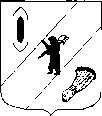 АДМИНИСТРАЦИЯ  ГАВРИЛОВ-ЯМСКОГОМУНИЦИПАЛЬНОГО  РАЙОНАПОСТАНОВЛЕНИЕ .12.2021  № О внесении изменений в постановление Администрации Гаврилов-Ямского муниципального района от 27.12.2018  № 1529В соответствии с Федеральными законами от 06.10.2003 № 131-ФЗ  «Об общих принципах организации местного самоуправления в Российской Федерации», от 28.06.2014 № 172-ФЗ «О стратегическом планировании в Российской Федерации», в целях реализации Стратегии социально-экономического развития Гаврилов–Ямского муниципального района до 2025 года, руководствуясь ст. 26 Устава Гаврилов – Ямского муниципального района Ярославской области,        АДМИНИСТРАЦИЯ МУНИЦИПАЛЬНОГО РАЙОНА ПОСТАНОВЛЯЕТ:1. Внести в План мероприятий по реализации Стратегии социально-экономического развития Гаврилов–Ямского муниципального района до 2025 года, утвержденный постановлением Администрации Гаврилов-Ямского муниципального района от 27.12.2018  № 1529 «Об утверждении Плана мероприятий по реализации Стратегии социально-экономического развития Гаврилов–Ямского муниципального района до 2025 года» изменения согласно Приложению.2. Разместить постановление на официальном сайте Администрации Гаврилов-Ямского муниципального района в сети Интернет.3. Постановление  вступает в силу с момента подписания. Глава Администрациимуниципального района						А.А. КомаровПриложение к постановлениюАдминистрации Гаврилов-Ямскогомуниципального районаот  .12.2021 № Изменения, вносимые в План мероприятийпо реализации Стратегии социально-экономического развития Гаврилов–Ямского муниципального района до 2025 годаВ разделе 3 абзац 15 изложить в следующей редакции:«К 2025 году планируется достичь следующих показателей:- Стабилизация численности населения муниципального образования на уровне 24 тыс. человек;- Рост объема инвестиций в основной капитал –  не менее, чем на 25%;- Объем сельскохозяйственной продукции – не ниже 1,1 млрд.руб.;- Увеличение доли работающих в малом бизнесе в 1,5 раза;- Ввод в эксплуатацию жилья, ежегодно не менее 15000 кв.м.;- Максимальная эффективность использования кадрового потенциала, снижение уровня безработицы до 1,8 %;- Среднемесячная начисленная заработная плата работников крупных и средних организаций в расчете на одного работника возрастет в 1,5 раза;- Обеспечение защищенности граждан, нуждающихся в социальной защите – 100 %.».2. В разделе 4 таблицу «Целевые значения ключевых показателей Стратегии СЭР по направлениям» изложить в новой редакции:«Целевые значения ключевых показателей Стратегии СЭР по направлениям<1> -  Предварительные данные.Список используемых сокращенийРосстат		- Федеральная служба государственной статистикиУЖКХ, КСиПП	- Управление жилищно-коммунального хозяйства, капитального строительства и природопользования Администрации Гаврилов-Ямского муниципального районаУФ				- Управление финансов Администрации Гаврилов-Ямского муниципального районаУО				- Управление образования Администрации Гаврилов-Ямского муниципального районаУКТСиМП	- Управление культуры, туризма, спорта и молодежной политики Администрации Гаврилов-Ямского муниципального районаОЭПДИ 		- отдел экономики, предпринимательской деятельности и инвестиций Администрации Гаврилов- 				 Ямского муниципального района».Раздел 5 изложить в следующей редакции:«5. Перечень муниципальных программ, содержащих комплекс мероприятий, обеспечивающих достижение цели Стратегии на каждомэтапе ее реализацииВ целях реализации Стратегии СЭР в Гаврилов-Ямском МР будет осуществляется реализация следующих муниципальных программ:-	Развитие образования в Гаврилов-Ямском муниципальном районе; - Социальная поддержка населения Гаврилов-Ямского муниципального района;- Обеспечение общественного порядка и противодействие преступности на  территории Гаврилов-Ямского муниципального района;- Защита населения  на территории Гаврилов-Ямского муниципального района от чрезвычайных ситуаций;- Развитие культуры и туризма в Гаврилов-Ямском муниципальном районе;- Охрана окружающей среды на территории Гаврилов-Ямского муниципального района;- Развитие физической культуры и спорта в Гаврилов-Ямском муниципальном районе;- Обеспечение качественными коммунальными услугами населения Гаврилов-Ямского муниципального района;- Экономическое развитие и инновационная экономика Гаврилов-Ямского муниципального района;- Эффективная власть в Гаврилов-Ямском муниципальном районе;- Информационное общество в Гаврилов-Ямском муниципальном районе;- Развитие дорожного хозяйства и транспорта в Гаврилов-Ямском муниципальном районе;- Развитие сельского хозяйства в Гаврилов-Ямском муниципальном районе;- Энергоэффективность в Гаврилов-Ямском муниципальном районе;- Создание условий для эффективного управления муниципальными финансами в Гаврилов-Ямском муниципальном районе;- Укрепление общественного здоровья населения Гаврилов-Ямского муниципального района;- Развитие молодежной политики и патриотическое воспитание в Гаврилов-Ямском муниципальном районе;- Управление муниципальным имуществом и земельными ресурсами Гаврилов-Ямского муниципального района Ярославской области.  Перечень и состав муниципальных программ Гаврилов-Ямского МР на период реализации СтратегииСписок используемых сокращений:УО	- Управление образования Администрации Гаврилов-Ямского муниципального районаУСЗНиТ	- Управление социальной защиты населения и труда Администрации Гаврилов-Ямского муниципального районаУКТСиМП		- Управление культуры, туризма, спорта и молодёжной    	политики Администрации Гаврилов-Ямского муниципального районаУЖКХ,КСиП	- Управление жилищно-коммунального хозяйства, капитального строительства и природопользования Администрации Гаврилов-Ямского муниципального районаУФ	- Управление финансов Администрации Гаврилов-Ямского муниципального районаУАГИиЗО              -   Управление по архитектуре, градостроительству,     имущественным и земельным отношениям  Администрации Гаврилов-Ямского муниципального районаОСХ	- отдел сельского хозяйства Администрации Гаврилов-Ямского муниципального районаОЭПДиИ		- отдел экономики, предпринимательской деятельности и    	инвестиций Администрации Гаврилов-Ямского муниципального районаООПРиМС		- отдел по организационно-правовой   работе и муниципальной                                       службе Администрации Гаврилов-Ямского муниципального районаОДНиЗП	- отдел по делам несовершеннолетних и защите их прав Администрации Гаврилов-Ямского муниципального районаОМП, ГОЧС          -  отдел по мобилизационной подготовке, ГО и ЧС Администрации Гаврилов-Ямского муниципального района№п/пНаименование показателяПлановые значенияПлановые значенияПлановые значенияПлановые значенияПлановые значенияИсточник информации о фактическом значении№п/пНаименование показателяЭтап 1Этап 1Этап 1Этап 1Этап 2Источник информации о фактическом значении№п/пНаименование показателябазовый период, 2017 год2018 год2019 год2020 год2021 год<1>2022 год2025 годИсточник информации о фактическом значении12345678910Экономика Цель направления - развитие конкурентоспособной, динамичной высокотехнологичной экономики, позволяющей обеспечить устойчивое экономическое развитие Гаврилов-Ямского МРЭкономика Цель направления - развитие конкурентоспособной, динамичной высокотехнологичной экономики, позволяющей обеспечить устойчивое экономическое развитие Гаврилов-Ямского МРЭкономика Цель направления - развитие конкурентоспособной, динамичной высокотехнологичной экономики, позволяющей обеспечить устойчивое экономическое развитие Гаврилов-Ямского МРЭкономика Цель направления - развитие конкурентоспособной, динамичной высокотехнологичной экономики, позволяющей обеспечить устойчивое экономическое развитие Гаврилов-Ямского МРЭкономика Цель направления - развитие конкурентоспособной, динамичной высокотехнологичной экономики, позволяющей обеспечить устойчивое экономическое развитие Гаврилов-Ямского МРЭкономика Цель направления - развитие конкурентоспособной, динамичной высокотехнологичной экономики, позволяющей обеспечить устойчивое экономическое развитие Гаврилов-Ямского МРЭкономика Цель направления - развитие конкурентоспособной, динамичной высокотехнологичной экономики, позволяющей обеспечить устойчивое экономическое развитие Гаврилов-Ямского МРЭкономика Цель направления - развитие конкурентоспособной, динамичной высокотехнологичной экономики, позволяющей обеспечить устойчивое экономическое развитие Гаврилов-Ямского МРЭкономика Цель направления - развитие конкурентоспособной, динамичной высокотехнологичной экономики, позволяющей обеспечить устойчивое экономическое развитие Гаврилов-Ямского МРЭкономика Цель направления - развитие конкурентоспособной, динамичной высокотехнологичной экономики, позволяющей обеспечить устойчивое экономическое развитие Гаврилов-Ямского МР1Объем отгруженных товаров собственного производства, выполненных работ и услуг собственными силами по организациям, не относящимся к субъектам малого предпринимательства (включая средние предприятия), средняя численность работников которых превышает 15 человек, млн. руб.3643,33100,83143,23174,63350,03386,93500,0Росстат2Объем инвестиций в основной капитал, млн. руб.232,3124,2162,1222,6225,0236,6298,9Росстат3Реализация инвестиционных проектов во всех сферах экономики района, да/нетдададададададаРасчет ОЭПДИ4Оборот розничной торговли (без субъектов малого предпринимательства),млн. руб.1751,51681,72587,93015,73157,43198,03246,7Росстат5Оборот общественного питания (без субъектов малого предпринимательства) , млн. руб.54,041,545,045,750,750,852,0Росстат6Индекс производства продукции сельского хозяйства в хозяйствах всех категорий (в сопоставимых ценах) к предыдущему году,  %99,1104,8102,0100,7101,0101,0100,0Росстат7Туристический поток, тыс. человек68,181,5143,992,1200,0220,0250,0Расчет УКТСиМП8106,7105,5104,8105,3107,2109,0108,6Расчет УФСоциальная сфера Цель направления - развитие человеческого потенциала как основного фактора устойчивого экономического развитияСоциальная сфера Цель направления - развитие человеческого потенциала как основного фактора устойчивого экономического развитияСоциальная сфера Цель направления - развитие человеческого потенциала как основного фактора устойчивого экономического развитияСоциальная сфера Цель направления - развитие человеческого потенциала как основного фактора устойчивого экономического развитияСоциальная сфера Цель направления - развитие человеческого потенциала как основного фактора устойчивого экономического развитияСоциальная сфера Цель направления - развитие человеческого потенциала как основного фактора устойчивого экономического развитияСоциальная сфера Цель направления - развитие человеческого потенциала как основного фактора устойчивого экономического развитияСоциальная сфера Цель направления - развитие человеческого потенциала как основного фактора устойчивого экономического развитияСоциальная сфера Цель направления - развитие человеческого потенциала как основного фактора устойчивого экономического развитияСоциальная сфера Цель направления - развитие человеческого потенциала как основного фактора устойчивого экономического развития9Численность населения (на конец года), тыс. человек25,925,625,224,824,323,923,6Росстат10Доля получателей услуги дошкольного, дополнительного, общего образования, удовлетворенных качеством услуги, %90,090,091,092,093,095,095,0Расчет УО11Доступность дошкольного образования для детей от 1,5 до 3-х лет, %90,090,092,094,097,0100,0100,0Расчет УО12Создание новых объектов, реконструкция (ремонт) действующих объектов образования, культуры, спорта, молодежи и туризма, да/нетдададададададаРасчет УКТСиМП, УО13Обеспечение защищенности граждан, нуждающихся в социальной защите, %100,0100,0100,0100,0100,0100,0100,0Расчет УСЗНиТ14Среднемесячная начисленная заработная плата одного работника (без субъектов малого предпринимательства), рублей 29666,732745,434547,036449,838928,441108,448728,2Росстат15Уровень зарегистрированной безработицы, %2,192,432,252,402,002,001,80РосстатИнфраструктураЦель направления - создание комфортных условий жизни населения района за счет развития инфраструктурыИнфраструктураЦель направления - создание комфортных условий жизни населения района за счет развития инфраструктурыИнфраструктураЦель направления - создание комфортных условий жизни населения района за счет развития инфраструктурыИнфраструктураЦель направления - создание комфортных условий жизни населения района за счет развития инфраструктурыИнфраструктураЦель направления - создание комфортных условий жизни населения района за счет развития инфраструктурыИнфраструктураЦель направления - создание комфортных условий жизни населения района за счет развития инфраструктурыИнфраструктураЦель направления - создание комфортных условий жизни населения района за счет развития инфраструктурыИнфраструктураЦель направления - создание комфортных условий жизни населения района за счет развития инфраструктурыИнфраструктураЦель направления - создание комфортных условий жизни населения района за счет развития инфраструктурыИнфраструктураЦель направления - создание комфортных условий жизни населения района за счет развития инфраструктуры16Ввод в действие жилых домов, тыс.кв.м. общей площади (ежегодно)14,313,815,315,010,515,015,0Росстат17Количество газифицированных сетевым газом населенных пунктов, ед38394041424448Расчет УЖКХ, КСиПП18Доля протяженности автомобильных дорог, не отвечающих нормативным требованиям в общей протяженности автомобильных дорог, %80,180,078,877,875,072,067,0Расчет УЖКХ, КСиПП№№ п/пНаименование муниципальной программы Ответствен-ный испол-нитель муници-пальной программыОтветствен-ный соис-полнитель муници-пальной программыНаименование целевых программ и основных мероприятий, входящих в состав муниципальной программы134561Развитие образования в Гаврилов-Ямском муниципальном районеУОУОВЦП «Развитие образования Гаврилов-Ямского муниципального района» Развитие образования в Гаврилов-Ямском муниципальном районеУОМЦП «Создание условий для дополнительного образования детей в Гаврилов-Ямском муниципальном районе»2Социальная под-держка населения Гаврилов-Ямско-го муниципаль-ного районаУСЗНиТУСЗНиТВЦП «Социальная поддержка населения Гаврилов-Ямского муниципального района»ОДНиЗПМЦП «Профилактика безнадзорности, правонарушений и защита прав несовершеннолетних в Гаврилов-Ямском муниципальном районе» УСЗНиТМЦП «Поддержка социально-ориентированных некоммерческих организаций в Гаврилов-Ямском муниципальном районе» 3Обеспечение общественного порядка и проти-водействие прес-тупности на тер-ритории Гаври-лов-Ямского муниципального районаОМП, ГОЧСУКТСиМПМЦП «Комплексные меры противодействия злоупотреблению наркотикам и их незаконному обороту в Гаврилов-Ямском муниципальном районе» 3Обеспечение общественного порядка и проти-водействие прес-тупности на тер-ритории Гаври-лов-Ямского муниципального районаОМП, ГОЧСУЖКХ, КСиПМЦП «Повышение безопасности дорожного движения в Гаврилов-Ямском муниципальном районе» 3Обеспечение общественного порядка и проти-водействие прес-тупности на тер-ритории Гаври-лов-Ямского муниципального районаОМП, ГОЧСУКТСиМПМЦП «Профилактика  правонарушений в Гаврилов-Ямском муниципальном районе» 3Обеспечение общественного порядка и проти-водействие прес-тупности на тер-ритории Гаври-лов-Ямского муниципального районаОМП, ГОЧСОМП, ГОЧСМЦП «Профилактика терроризма и экстремизма в Гаврилов-Ямском муниципальном районе»4Защита населения и территории Гаврилов-Ямско-го муниципаль-ного района от чрезвычайных ситуацийОМП, ГОЧСОМП, ГОЧСМЦП «Повышение безопасности жизнедеятельности населения и территории Гаврилов-Ямского муниципального района»4Защита населения и территории Гаврилов-Ямско-го муниципаль-ного района от чрезвычайных ситуацийОМП, ГОЧСОМП, ГОЧСВЦП «Обеспечение функционирования органа повседневного управления Гаврилов-Ямского муниципального района»5Развитие культуры и туризма в Гаврилов-Ямском муниципальном районеУКТСиМПУКТСиМПВЦП «Развитие сферы культуры Гаврилов-Ямского муниципального района» 5Развитие культуры и туризма в Гаврилов-Ямском муниципальном районеУКТСиМПУКТСиМПМЦП «Возрождение традиционной народной культуры» 6Охрана окружа-ющей среды Гаврилов-Ямс-кого муниципаль-ного районаУЖКХ, КСиПУЖКХ, КСиПМЦП «Охрана окружающей среды на территории Гаврилов-Ямского муниципального района» 7Развитие физи-ческой культуры и спорта в Гаври-лов-Ямском муниципальном районеУКТСиМПУКТСиМПМЦП «Развитие физической культуры и спорта в Гаврилов-Ямском муниципальном районе»8Обеспечение качественными коммунальными услугами населе-ния Гаврилов-Ямского муници-пального районаУЖКХ, КСиПУЖКХ, КСиПМЦП «Газификация и модернизацияжилищно-коммунального хозяйства Гаврилов-Ямского муниципального района» Обеспечение качественными коммунальными услугами населе-ния Гаврилов-Ямского муници-пального районаУЖКХ, КСиПМЦП «Развитие водоснабжения, водоотведения и очистки сточных вод Гаврилов-Ямского муниципального района» Обеспечение качественными коммунальными услугами населе-ния Гаврилов-Ямского муници-пального районаУЖКХ, КСиП МЦП «Обеспечение бесперебойного предоставления коммунальных услуг потребителям»9Экономическое развитие  и инновационная  экономика Гаврилов-Ямского муниципального районаОЭПДиИОЭПДиИМЦП «Поддержка и развитие малого и среднего предприни-мательства Гаврилов-Ямского муниципального района» на 2019-2021 годы10Эффективная власть в Гаврилов-Ямском муниципальном районеООПРиМСООПРиМСМЦП «Противодействие коррупции в Гаврилов-Ямском муниципальном районе» 11Информационное общество в Гаврилов-Ямскоммуниципальном районеООПРиМСООПРиМСВЦП «Развитие средств массовой информации  на территории Гаврилов-Ямского муниципального района» 12Развитие дорож-ного хозяйства и транспорта в Гаврилов-Ямском муниципальном районеУЖКХ,КСиП УЖКХ,КСиПМЦП «Развитие сети автомобильных дорог общего пользования местного значения Гаврилов-Ямского муниципального района» Развитие дорож-ного хозяйства и транспорта в Гаврилов-Ямском муниципальном районеУЖКХ,КСиПМЦП «Развитие автомобильного пассажирского транспорта общего пользования на территории Гаврилов-Ямского муниципального района» 13Развитие сель-ского хозяйства в Гаврилов-Ямском муниципальном районеОСХОСХМЦП «Развитие агропромышленного комплекса Гаврилов-Ямского муниципального района» 14Энергоэффектив-ность в Гаврилов-Ямском муници-пальном районеУЖКХ,КСиПУЖКХ,КСиПМЦП «Энергосбережение в Гаврилов-Ямском муниципальном районе» 15Создание условий для эффективного управления муниципальными финансами в Гаврилов-Ямском муниципальном районеУФ  УФВЦП  управления финансов администрации Гаврилов-Ямского муниципального района  15Создание условий для эффективного управления муниципальными финансами в Гаврилов-Ямском муниципальном районеУФ  УФМЦП «Выравнивание уровня бюджетной обеспеченности муниципальных образований Гаврилов-Ямского муниципального района»16Управление муниципальным имуществом и земельными ресурсами Гаврилов-Ямского муниципального района Ярославской областиУАГИиЗОУАГИиЗОМЦП «Управление и распоряжение имуществом и земельными ресурсами Гаврилов-Ямского муниципального района Ярославской области»17Развитие молодежной политики и патриотическое воспитание в Гаврилов-Ямском муниципальном районеУКТСиМПУКТСиМПМЦП «Патриотическое воспитание граждан Российской Федерации, проживающих на территории Гаврилов-Ямского муниципального района»17Развитие молодежной политики и патриотическое воспитание в Гаврилов-Ямском муниципальном районеУКТСиМПУКТСиМПМЦП «Молодежь»17Развитие молодежной политики и патриотическое воспитание в Гаврилов-Ямском муниципальном районеУКТСиМПУКТСиМПВЦП «Реализация молодежной политики в Гаврилов-Ямском муниципальном районе»18Укрепление общественного здоровья населения Гаврилов-Ямского муниципального районаУКТСиМПУКТСиМПМЦП «Укрепление общественного здоровья населения Гаврилов-Ямского муниципального района»